Wniosek o umieszczenie w wykazie kąpielisk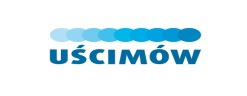 Gmina UścimówGmina Uścimów
Stary Uścimów 37, 21-109 Stary Uścimówtel. /fax: +48 81 852-30-45
e-mail: uscimow@lubelskie.pl
NIP: 714-194-31-67, REGON: 431019804Numer karty: 
GPI/1Gmina UścimówKARTA USŁUGINumer karty: 
GPI/1WNIOSEK O UMIESZCZENIE W WYKAZIE KĄPIELISKWNIOSEK O UMIESZCZENIE W WYKAZIE KĄPIELISKWNIOSEK O UMIESZCZENIE W WYKAZIE KĄPIELISKPodstawa prawna- Art. 37 ust. 3 ustawy z dnia 18 lipca 2001 r. Prawo wodne (Dz. U. z 2017 r. poz. 1566)Wymagane dokumenty1. Wniosek o umieszczenie wykazie kąpielisk,2. Kopia zgłoszenia wodnoprawnego wraz z zaświadczeniem o niezgłoszeniu sprzeciwu, o którym mowa w art. 423 ust. 9.3. Informacje dotyczące planowanego kąpieliska:
a) aktualny profil wody w kąpielisku,
b) status kąpieliska w poprzednim sezonie kąpielowym (czynne, nieczynne) albo wzmianka, że wniosek dotyczy kąpieliska nowo utworzonego,
c) sposób gospodarki odpadami,
d) ocena jakości wody i klasyfikacja wody w kąpielisku w poprzednim sezonie kąpielowym, jeżeli wniosek dotyczy istniejącego kąpieliska,
e) udogodnienia i środki podjęte w celu promowania kąpieli.OpłatybrakMiejsce załatwienia sprawyUrząd Gminy Uścimów
pok. 8 tel. (81) 852-30-26 fax (81) 852-30-45
godziny pracy: poniedziałek – piątek 7:30 do 15:30Termin załatwienia sprawyNie później niż do dnia 31 maja corocznieTryb odwoławczyNie przysługujeUwagi i dodatkowe informacjeOrganizator kąpieliska jest obowiązany do dnia 31 grudnia roku poprzedzającego sezon kąpielowy, w którym kąpielisko ma być otwarte, złożyć do Wójta Gminy Uścimów wniosek o umieszczenie w wykazie kąpielisk wydzielonego fragmentu wód powierzchniowych, na których planuje utworzyć kąpielisko.